Dzień Dobry!  Dzisiaj chciałabym, abyście popatrzyli na wygląd strojów ludowych.  Niektóre rejony słyną z pewnych kolorwych i rzucających się w oczy strojów. Mieszkanńcy różnych krajów mają różne stroje regionalne, które zakładają na ważne uroczystości- nie chodzą w nich na co dzień. Może już niektóre znacie?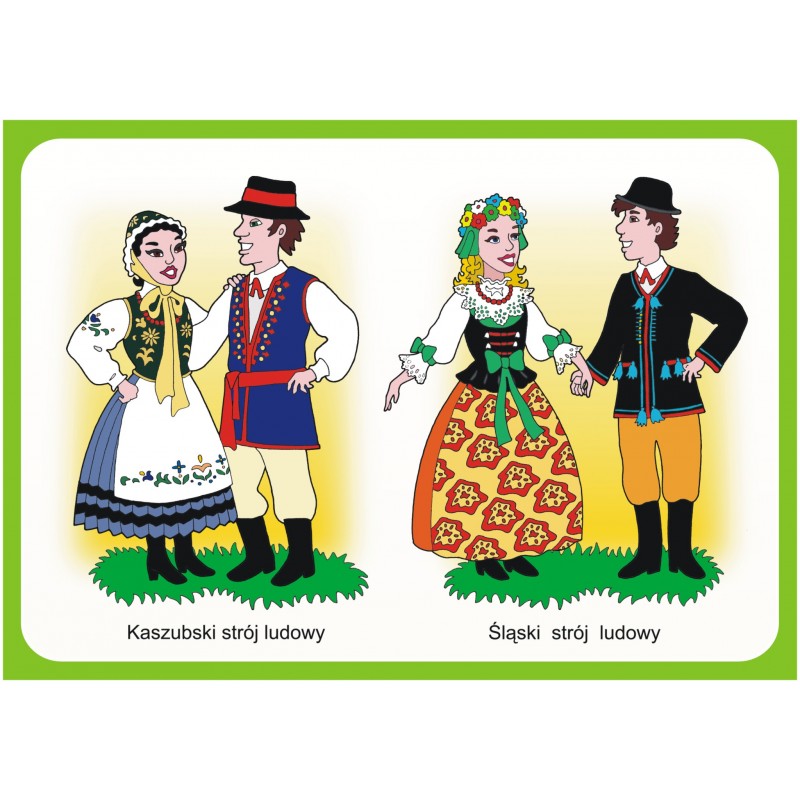 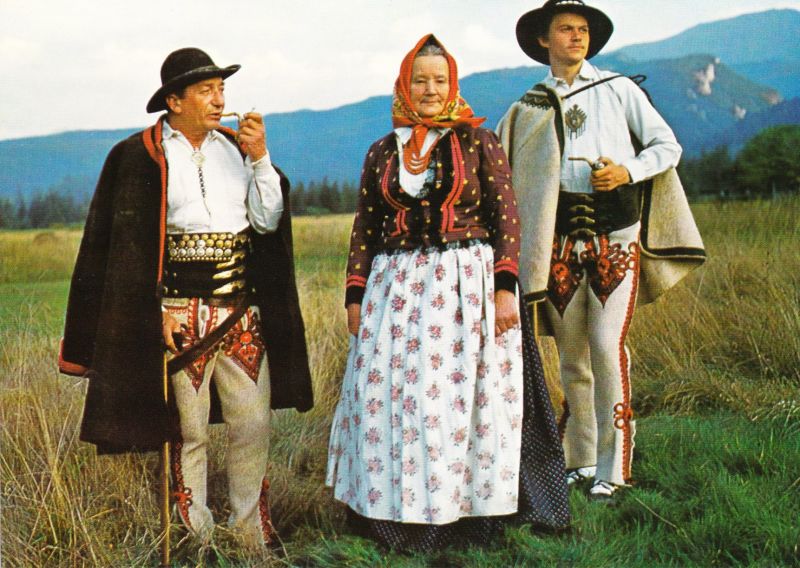 2. A tutaj dla Wszystkich Jeżyków kochających swój kraj wierszyk do nauki na pamięć pt. „Ojczyzna” Włodzimierza Domeradzkiego. Wszystko dookoła; Dom i przedszkole, Fabryczne dymy, Żelazna kolej… Kwiaty przy oknie, Klon koło bramy, Słoneczny uśmiech Kochanej mamy… I las,- co cieniem Dzieci zaprasza – Wszystko to Polska, Ojczyzna nasza.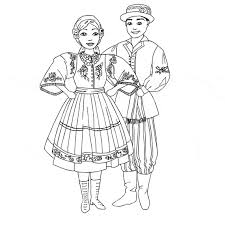 A teraz krótka lekcja rysowania! Narysujcie plakat patriotyczny na którym będą symbole Polski takie jak flaga naszego kraju w odpowiednich kolorach, godło Polski. A oto mój plakat: Plakat jest na dole strony. Powodzenia!! Życzę spokojnego dnia Wszystkim Rodzicom oraz Dzieciom. Pozdrawiam Was. Aneta Miciuk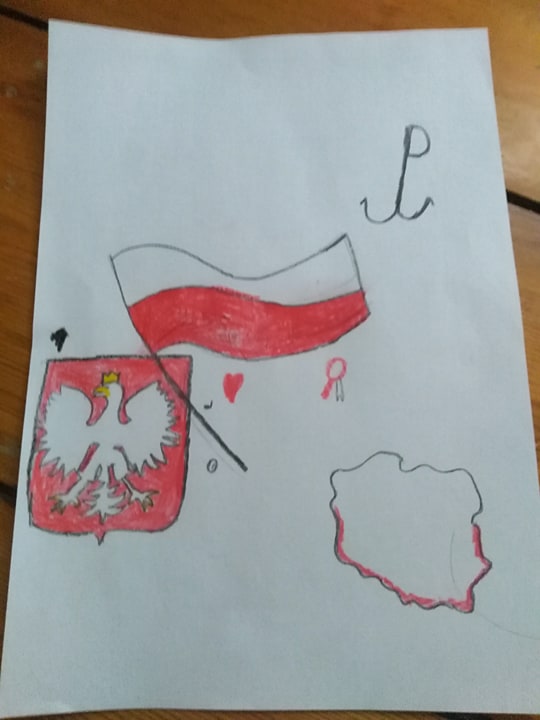 